Your Name: __________________________________________________________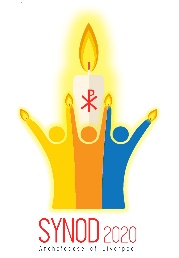 	I nominate ____________________________________ to be our Parish Synod Member